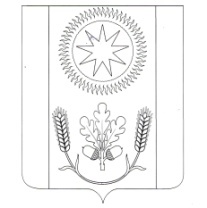 АДМИНИСТРАЦИЯ СЕЛЬСКОГО ПОСЕЛЕНИЯ ВЕНЦЫ-ЗАРЯГУЛЬКЕВИЧСКОГО РАЙОНАПОСТАНОВЛЕНИЕот ____________ 									№ ____поселок Венцы«О признании утратившим силу постановления администрации сельского поселения Венцы-Заря Гулькевичского района от 16 ноября 2020 года № 131 «Об утверждении административного регламента по исполнению муниципальной функции «Осуществление муниципального контроля в области торговой деятельности»В соответствии с частью 1 статьи 16 Федерального закона от 28 декабря 2009 года № 381-ФЗ «Об основах государственного регулирования торговой деятельности в Российской Федерации», уставом сельского поселения Венцы-Заря Гулькевичского района, п о с т а н о в л я ю:         1.  Признать утратившим силу постановление администрации сельского поселения Венцы-Заря Гулькевичского района от 16 ноября 2020 года № 131 «Об утверждении административного регламента по исполнению муниципальной функции «Осуществление муниципального контроля в области торговой деятельности».2. Главному специалисту сектора чрезвычайных ситуаций, организационно-кадровой работы и имущественных отношений администрации сельского поселения Венцы-Заря Гулькевичского района Лаврентьевой Д.М. обнародовать настоящее постановление в специально установленных местах для обнародования муниципальных правовых актов органов местного самоуправления сельского поселения Венцы-Заря Гулькевичского района и разместить его на официальном сайте сельского поселения Венцы-Заря Гулькевичского района в информационно-телекоммуникационной сети «Интернет».3. Контроль за выполнением настоящего постановления оставляю за собой.4. Постановление вступает в силу после его официального обнародования.Глава сельского поселения Венцы-Заря Гулькевичского района						         	Д.В. ВишневскийЛИСТ СОГЛАСОВАНИЯпроекта постановления администрации сельского поселения Венцы-Заря Гулькевичского района от _______________ № _____О признании утратившим силу постановления администрации сельского поселения Венцы-Заря Гулькевичского района от 16 ноября 2020 года № 132 «Об утверждении административного регламента по исполнению муниципальной функции «Осуществление муниципального контроля в области торговой деятельности»О признании утратившим силу постановления администрации сельского поселения Венцы-Заря Гулькевичского района от 16 ноября 2020 года № 132 «Об утверждении административного регламента по исполнению муниципальной функции «Осуществление муниципального контроля в области торговой деятельности»О признании утратившим силу постановления администрации сельского поселения Венцы-Заря Гулькевичского района от 16 ноября 2020 года № 132 «Об утверждении административного регламента по исполнению муниципальной функции «Осуществление муниципального контроля в области торговой деятельности»О признании утратившим силу постановления администрации сельского поселения Венцы-Заря Гулькевичского района от 16 ноября 2020 года № 132 «Об утверждении административного регламента по исполнению муниципальной функции «Осуществление муниципального контроля в области торговой деятельности»О признании утратившим силу постановления администрации сельского поселения Венцы-Заря Гулькевичского района от 16 ноября 2020 года № 132 «Об утверждении административного регламента по исполнению муниципальной функции «Осуществление муниципального контроля в области торговой деятельности»Проект подготовлен и внесен:Проект подготовлен и внесен:Главный специалист сектораадминистрации сельскогопоселения Венцы-ЗаряГулькевичского районаГлавный специалист сектораадминистрации сельскогопоселения Венцы-ЗаряГулькевичского районаК.В. ОрешкинаК.В. ОрешкинаПроект согласован:Проект согласован:Заместитель главы сельскогопоселения Венцы-ЗаряГулькевичского районаЗаместитель главы сельскогопоселения Венцы-ЗаряГулькевичского районаМ.Н. ВолковаМ.Н. ВолковаГлавный специалист сектораадминистрации сельскогопоселения Венцы-ЗаряГулькевичского районаГлавный специалист сектораадминистрации сельскогопоселения Венцы-ЗаряГулькевичского районаД.М. ЛаврентьеваД.М. Лаврентьева